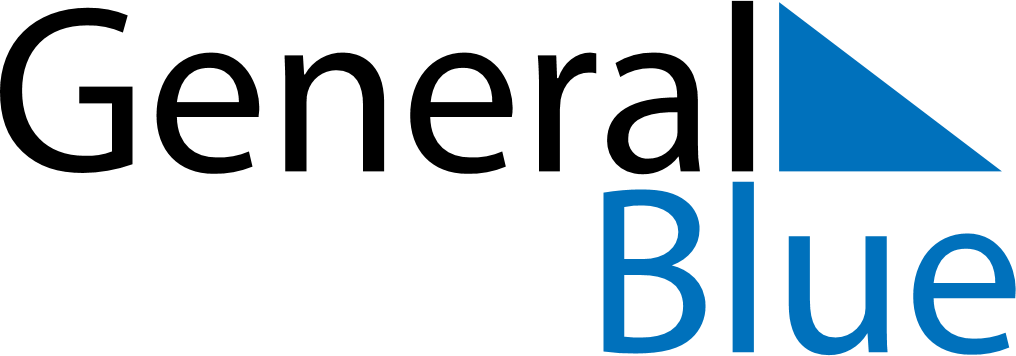 February 2023February 2023February 2023February 2023IcelandIcelandIcelandSundayMondayTuesdayWednesdayThursdayFridayFridaySaturday12334567891010111213141516171718Woman’s Day1920212223242425BolludagurSprengidagurAsh Wednesday262728